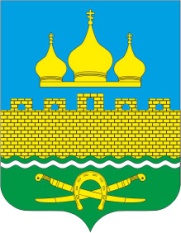 РОССИЙСКАЯ ФЕДЕРАЦИЯРОСТОВСКАЯ ОБЛАСТЬ  НЕКЛИНОВСКИЙ РАЙОНМУНИЦИПАЛЬНОЕ ОБРАЗОВАНИЕ «ТРОИЦКОЕ СЕЛЬСКОЕ ПОСЕЛЕНИЕ»АДМИНИСТРАЦИЯ ТРОИЦКОГО СЕЛЬСКОГО ПОСЕЛЕНИЯРАСПОРЯЖЕНИЕот 14.08.2023 г. № 96с. ТроицкоеВ целях эффективного планирования бюджетных ассигнований на 2024 год и на плановый период 2025 и 2026 годов:1. Внести в распоряжение Администрации Троицкого сельского поселения от 12.09.2016 № 67 «О методике и порядке планирования бюджетных ассигнований бюджета Троицкого сельского поселения» изменения согласно приложению к настоящему распоряжению.2. Контроль за исполнением настоящего распоряжения оставляю за собой.Глава Администрации Троицкого сельского поселения:                                                       О.Н.ГуринаПриложениек распоряжению АдминистрацииТроицкого сельского поселенияот 14.08.2023г. № 96ИЗМЕНЕНИЯ,вносимые в распоряжение Администрации Троицкого сельского поселения от 12.09.2016 № 67 «О методике и порядке планирования бюджетных ассигнований бюджета Троицкого сельского поселения» В приложении № 1:1.1 Порядок планирования бюджетных ассигнований бюджета Троицкого сельского поселения Неклиновского района изложить в редакции:«1. Настоящий Порядок разработан в соответствии со статьей 1742 Бюджетного кодекса Российской Федерации и определяет формы, правила формирования и представления главными распорядителями средств бюджета Троицкого сельского поселения Неклиновского района предложений для формирования предельных показателей расходов бюджета Троицкого сельского поселения Неклиновского района и обоснований бюджетных ассигнований для планирования расходов бюджета Неклиновского района.2.	В целях формирования предельных показателей расходов бюджета Троицкого сельского поселения Неклиновского района на очередной финансовый год и на плановый период специалисты администрации Троицкого сельского поселения представляют в сектор экономики и финансов администрации Троицкого сельского поселения предложения по формам согласно приложениям к Порядку (далее - предложения) в сроки, установленные постановлением Администрации Троицкого сельского поселения о порядке и сроках составления проекта бюджета Троицкого сельского поселения Неклиновского района (далее - Порядок составления проекта бюджета), с приложением расчетов, подтверждающих заявляемые объемы планируемых расходов, в произвольной форме, а также правовых актов (при наличии) и пояснительной информации по представленным предложениям (при необходимости).При формировании предложений главный распорядитель средств бюджета Троицкого сельского поселения Неклиновского района руководствуются следующими основными подходами.2.1. Базовыми бюджетными ассигнованиями для формирования предельных показателей расходов бюджета Троицкого сельского поселения Неклиновского района на очередной финансовый   год   и   первый   год   планового   периода  являются   показатели бюджета Троицкого сельского поселения Неклиновского района, утвержденные на плановый период действующего решения Собрания депутатов Троицкого сельского поселения о бюджете Троицкого сельского поселения Неклиновского района. Базовыми бюджетными ассигнованиями для формирования предельных показателей расходов бюджета Троицкого сельского поселения Неклиновского района на второй год планового периода являются показатели бюджета Троицкого сельского поселения, утвержденные на второй год планового периода действующего решения Собрания депутатов Троицкого сельского поселения о бюджете Троицкого сельского поселения Неклиновского района.     Предельные показатели расходов бюджета Троицкого сельского поселения Неклиновского района за счет целевых межбюджетных трансфертов из областного бюджета формируются на основе показателей, утвержденных на плановый период в действующей редакции решения Собрания депутатов Троицкого сельского поселения о бюджете Троицкого сельского поселения Неклиновского района, а также с учетом принятых решений на федеральном  и региональном уровнях (законодательные акты, нормативные правовые акты Правительства Российской Федерации, Правительства Ростовской области, уведомления о предоставлении межбюджетных трансфертов и др.).Приложение №1 к Порядку планирования бюджетных ассигнований бюджета Троицкого сельского поселения Неклиновского района в части заполнения сведений о безвозмездных поступлениях в бюджет Троицкого сельского поселения Неклиновского района оформляется с учетом вышеуказанных подходов.2.2. При формировании предельных показателей расходов бюджета Троицкого сельского поселения Неклиновского района на 2024 год и на плановый период 2025 и 2026 годов объем базовых бюджетных ассигнований корректируется с учетом:2.2.1. Результатов исполнения расходов бюджета Троицкого сельского поселения Неклиновского района за отчетный финансовый год с учетом, сложившихся остатков на 1 января текущего года, и изменений плановых ассигнований с учетом изменений в решении Собрания депутатов Троицкого сельского поселения о бюджете Троицкого сельского поселения Неклиновского района на текущий финансовый год и плановый период.2.2.2. Уточнения расходов, подлежащих индексации, на прогнозный уровень инфляции (индекс роста потребительских цен) в 2024 году – 4%, 2025 году – 4 %, 2026 году – 4%:с 1 октября расходов на оплату труда лиц, муниципальных служащих Троицкого сельского поселения Неклиновского района, работников муниципальных учреждений Троицкого сельского поселения Неклиновского района, обслуживающего персонала и работников, осуществляющих техническое обеспечение деятельности органов местного самоуправления;с 1 января затрат на приобретение материальных запасов  потребляемых (используемых) в процессе выполнения функций муниципальным казенным учреждениям Троицкого сельского поселения;- оказания муниципальных услуг (выполнения работ) в рамках финансового обеспечения муниципальных казенных, бюджетных и автономных учреждений Троицкого сельского поселения  Неклиновского района (включая субсидии на выполнение муниципального задания на оказание услуг (выполнение работ) и субсидии на иные цели).2.2.3.Сокращения расходов на реализацию мероприятий на второй год планового периода, которые будут завершены в очередном финансовом году и в первом году планового периода.2.2.4. Ежегодного уточнения расходов на оплату труда:в соответствии с Посланием Президента Российской Федерации Федеральному Собранию от 21.02.2023 «Послание Президента Федеральному Собранию» минимальный размер оплаты труда – 19242 рубля;в связи с увеличением в 1 января роста показателя «среднемесячная начисленная заработная плата наемных работников в организациях, у индивидуальных предпринимателей и физических лиц (среднемесячный доход от трудовой деятельности)» по Ростовской области в 2024 году – 7,9%, 2025 году – 7,0%, 2026 году 6,6% отдельных категорий работников, установленного Указами Президента Российской Федерации от 07.05.2012 №597 «О мероприятиях по реализации государственной социальной политики» (далее – программные указы Президента Российской Федерации) в целях сохранения соотношения средней заработной платы в соответствии с Указами.2.2.5. Уточнение расходов на содержание органов местного самоуправления Троицкого сельского поселения Неклиновского района на объем бюджетных ассигнований, предусмотренный на выплату единовременного пособия за полные годы стажа муниципальной службы при увольнении муниципального служащего, достигшего пенсионного возраста, в связи с изменением численности (контингента).2.2.6. Уточнения расходов на обслуживание муниципального долга Троицкого сельского поселения Неклиновского района.2.2.7. Уточнения условно утвержденных расходов.2.2.8. Увеличения расходов на формирование резервного фонда Администрации Троицкого сельского поселения.2.2.9. Ежегодного уточнения расходов аппарата управления органов местного самоуправления и подведомственных ему учреждений:в связи с изменением штатной численности;на минимальный размер оплаты труда в соответствии с Посланием Президента Российской Федерации Федеральному Собранию от 21.02.2023 «Послание Президента Федеральному Собранию»;на принятые решения Главой Администрации Троицкого сельского поселения.2.3. При расчете предельных показателей расходов бюджета Троицкого сельского поселения Неклиновского района к первому чтению расходы на строительство, реконструкцию, проведение капитального ремонта, разработку проектной документации и проектно-изыскательские работы на очередной финансовый год и первый год планового периода планируются по объектам муниципальной собственности (за исключением объектов дорожного хозяйства), финансовое обеспечение которых предусмотрено на первый и второй годы планового периода действующего решения Собрания депутатов Троицкого сельского поселения о бюджете Троицкого сельского поселения Неклиновского района. 2.3.1. Расходы на строительство, реконструкцию, капитальный ремонт переходящих объектов (учтенных в бюджете) предусматриваются с учетом удорожания стоимости работ и стройматериалов по переходящим объектам. 2.3.2. Расходы на строительство, реконструкцию, проведение капитального ремонта, разработку проектной документации и проектно-изыскательские работы по новым объектам муниципальной собственности на очередной финансовый год и плановый период планируются только исходя из необходимости финансового обеспечения реализации Указа Президента Российской Федерации от 07.05.2012 № 600 «О мерах по обеспечению граждан Российской Федерации доступным и комфортным жильем и повышению качества жилищно-коммунальных услуг» и региональных проектов, входящих в состав национальных и федеральных проектов, в рамках исполнения Указов Президента Российской Федерации от 07.05.2018 № 204 «О национальных целях и стратегических задачах развития Российской Федерации на период до 2024 года» и от 21.07.2020 № 474 «О национальных целях развития Российской Федерации на период до 2030 года». 2.4. Ко второму чтению и в ходе исполнения бюджета Троицкого сельского поселения Неклиновского района предусматриваются расходы на строительство, реконструкцию, проведение капитального ремонта, разработку проектной документации и проектно-изыскательские работы по новым объектам муниципальной собственности (за исключением объектов дорожного хозяйства), приобретение основных средств (дополнительно согласованных бюджетных ассигнований).3. Сектор экономики и финансов администрации Троицкого сельского поселения осуществляет анализ предложений, представленных главными распорядителями средств бюджета Троицкого сельского поселения Неклиновского района, обеспечивает их рассмотрение на предмет соответствия бюджетному законодательству Российской Федерации, правовым основаниям возникновения расходных обязательств и при отсутствии замечаний к обоснованиям бюджетных ассигнований осуществляет их принятие.В случае наличия замечаний к обоснованиям бюджетных ассигнований или распределению бюджетных ассигнований по направлениям расходов на очередной финансовый год и плановый период сектор экономики  и финансов администрации Троицкого сельского поселения уведомляет главу администрации Троицкого сельского поселения   об отклонении предложений с указанием причин.Сектор экономики и финансов администрации Троицкого сельского поселения, при необходимости, вправе проводить совещания-пропуски с главными распорядителями средств бюджета Троицкого сельского поселения Неклиновского района по вопросам рассмотрения представленных ими предложений для формирования предельных показателей расходов бюджета Троицкого сельского поселения Неклиновского района на очередной финансовый год и на плановый период.Сектор экономики и финансов администрации Троицкого сельского поселения осуществляет предварительную оценку объемов бюджетных ассигнований бюджета Троицкого сельского поселения Неклиновского района на очередной финансовый год и на плановый период, исходя из прогноза налоговых и неналоговых доходов бюджета Троицкого сельского поселения Неклиновского района, источников финансирования дефицита бюджета Троицкого сельского поселения Неклиновского района и приоритетных направлений социально-экономического развития Троицкого сельского поселения Неклиновского района на очередной финансовый год и на плановый период.По результату проведенной предварительной оценки объемов бюджетных ассигнований бюджета Троицкого сельского поселения Неклиновского района на очередной финансовый год и на плановый период в предельные показатели расходов бюджета Троицкого сельского поселения Неклиновского района могут быть включены дополнительные вопросы по отдельным поручениям Главы Администрации Троицкого сельского поселения.Сектор экономики и финансов администрации Троицкого сельского поселения доводит до главных распорядителей средств бюджета Неклиновского района предельные показатели расходов бюджета Троицкого сельского поселения Неклиновского района на очередной финансовый год и на плановый период в срок, установленный Порядком составления проекта бюджета. Указанные показатели могут быть скорректированы с учетом данных прогноза социально-экономического развития в случае изменения индекса роста потребительских цен, указанного в подпункте 2.2.2 пункта 2 настоящего Порядка.Сектор экономики и финансов осуществляют формирование электронных документов для составления бюджета Троицкого сельского поселения Неклиновского района на очередной финансовый год и на плановый период в информационной системе «АЦК-Планирование» Единой автоматизированной системы управления общественными финансами в Ростовской области в соответствии с Методикой,   утвержденной   приложением   №2   к   настоящему   приказу,   с приложением обоснований бюджетных ассигнований по формам согласно приложениям к Порядку в срок, установленный Порядком составления проекта бюджета.8. Сектор экономики и финансов Администрации Троицкого сельского поселения осуществляют формирование электронных документов для внесения изменений в решение о бюджете Неклиновкого района на текущий финансовый год и на плановый период в информационной системе «АЦК-Планирование» Единой автоматизированной системы управления общественными финансами в Ростовской области в соответствии с Методикой, утвержденной приложением № 2 к настоящему приказу, с приложением обоснований бюджетных ассигнований. В состав прилагаемых обоснований бюджетных ассигнований включаются:поручения Главы Администрации Троицкого сельского поселения;финансово-экономическое обоснование и (или) пояснительная информация о причинах возникновения потребности в изменениях бюджетных ассигнований, предусмотренных решением Собрания депутатов о бюджете Троицкого сельского поселения Неклиновского района на текущий финансовый год и на плановый период;расчеты, подтверждающие объем бюджетных ассигнований для изменений в решение Собрания депутатов о бюджете Троицкого сельского поселения Неклиновского района на текущий финансовый год и на плановый период, в произвольной форме;копия правового акта Правительства Ростовской области о распределении межбюджетных трансфертов из областного бюджета бюджету Троицкого сельского поселения Неклиновского района (в случае изменения бюджетных ассигнований, предусмотренных за счет средств областного бюджета);документы, являющиеся обоснованием бюджетных ассигнований в соответствии с Методикой.».1.2.Приложения № 1,3,15 изложить в редакции2. В приложении № 2:2.1. В разделе 3:2.1.1. В пункте 3.12.1.1.1. В абзаце седьмом подпункта 3.1.2 слова «на 1 июля текущего года» исключить.2.1.2.2. В абзаце шестом подпункта 3.1.3 слова «на 1 июля текущего года» исключить.2.1.2.3. Подпункт 3.1.5 изложить в редакции:«3.1.3. Расчет планового объема бюджетных ассигнований на осуществление бюджетных инвестиций в объекты муниципальной собственности, включая расходы на строительство и реконструкцию, а также на проведение капитального ремонта, разработку проектной документации и проектно-изыскательские работы по объектам муниципальной собственности (без учета бюджетных ассигнований на дорожное хозяйство) осуществляется с учетом заключенных муниципальных контрактов (далее - переходящие объекты), соглашений о предоставлении межбюджетных трансфертов из областного бюджета бюджету Троицкого сельского поселения Неклиновского района, объявленных конкурсных процедур по определению поставщика (подрядчика, исполнителя) в рамках предусмотренных бюджетных ассигнований действующим решением Собрания депутатов Троицкого сельского поселения о бюджете Троицкого сельского поселения Неклиновского района.Планирование бюджетных ассигнований на строительство, реконструкцию и капитальный ремонт переходящих объектов осуществляется при наличии следующих документов:муниципальный контракт на выполнение строительно-монтажных работ (работ по капитальному ремонту объекта);поручение Главы Администрации Троицкого сельского поселения  о выделении дополнительных средств бюджета Троицкого сельского поселения Неклиновского района;договоры о технологическом присоединении, страховании строительных рисков, авторском надзоре и иных видах работ, осуществляемых по объекту капитального строительства (реконструкции, капитального ремонта) (при наличии);иные документы, подтверждающие необходимость планирования ассигнований на строительство (реконструкцию, капитальный ремонт) объекта;выписки из Единого государственного реестра недвижимости об объектах недвижимости, подтверждающие право собственности на объекты и земельные участки или иного права пользования земельными участками, на которых планируется производить работы;информация об организации, осуществляющей обслуживание объектов, и документы, на основании которых осуществляется обслуживание.Планирование бюджетных ассигнований на строительство, реконструкцию и капитальный ремонт, а также на одновременное выполнение работ по проектированию, строительству и вводу в эксплуатацию новых объектов капитального строительства осуществляется при наличии следующих документов и информации: поручение Главы Администрации Троицкого сельского поселения о выделении средств бюджета Троицкого сельского поселения Неклиновского района;положительное заключение государственной экспертизы проектной документации, положительное заключение государственной экспертизы о достоверности определения сметной стоимости, либо распорядительный документ о том, что государственная экспертиза в соответствии с законодательством не требуется;заключение государственной экспертизы технологического и ценового аудита обоснования инвестиций;сметной стоимости, рассчитанной с применением сметных нормативов, сведения о которых включены в федеральный реестр сметных нормативов;расчет начальной (максимальной) цены контракта в соответствии с действующими правилами;иные документы, подтверждающие необходимость планирования бюджетных ассигнований на строительство (реконструкцию, капитальный ремонт) объекта;выписка из Единого государственного реестра недвижимости об объекте недвижимости, подтверждающие право собственности на объекты и земельные участки или иного права пользования земельными участками, на которых планируется производить работы;положительное заключение государственной историко-культурной экспертизы объектов культурного наследия либо объектов, обладающих признаками объекта культурного наследия;решения (проекты решений) о подготовке и реализации бюджетных инвестиций или о предоставлении субсидий, в том числе в целях подготовки обоснования инвестиций и проведения его технологического и ценового аудита;информация об организации, осуществляющей обслуживание объектов, и документы, на основании которых осуществляется обслуживание;информация о застройщике объекта, мощности объекта и его координаты (в градусах в виде десятичной дроби: ГГ.ГГГГГТ).Планирование бюджетных ассигнований на разработку проектной документации и выполнение проектно-изыскательских работ на строительство, реконструкцию и капитальный ремонт, а также подготовку обоснования инвестиций и проведение его технологического и ценового аудита по переходящим и по новым объектам муниципальной собственности осуществляется при наличии следующих документов:поручение Главы Администрации Троицкого сельского поселения о выделении средств бюджета Троицкого сельского поселения Неклиновского район;заключение о достоверности определения сметной стоимости проектных работ;заключение о достоверности определения стоимости работ по подготовке обоснования инвестиций и проведению его технологического и ценового аудита;расчет лимитов средств при осуществлении закупок подрядных работ по инженерным изысканиям и (или) по подготовке проектной документации, выполненный ГБУ РО «Ростовоблстройзаказчик»;муниципальный контракт на разработку проектной документации и выполнение проектно-изыскательских работ (при наличии);выписка из Единого государственного реестра недвижимости об объекте недвижимости, подтверждающие право собственности на объекты и земельные участки или иного права пользования земельными участками, на которых планируется производить работы;решения (проекты решений) о подготовке и реализации бюджетных инвестиций, в том числе в целях подготовки обоснования инвестиций и проведения его технологического и ценового аудита.Расчет планового объема бюджетных ассигнований на реализацию мероприятий по благоустройству общественных территорий, дворовых территорий многоквартирных домов и поддержку обустройства мест массового отдыха населения (городских парков) на очередной финансовый год и первый год планового периода осуществляется на уровне, не превышающем уровень показателей бюджета Троицкого сельского поселения Неклиновского района, утвержденных на плановый период действующего    решения Собрания депутатов Троицкого сельского поселения о бюджете Троицкого сельского поселения Неклиновского района,    с    учетом софинансирования указанных направлений из федерального и областного бюджетов.Расчет планового объема бюджетных ассигнований на реализацию мероприятий по благоустройству общественных территорий, дворовых территорий многоквартирных домов и поддержку обустройства мест массового отдыха населения (городских парков) на второй год планового периода осуществляется на уровне, не превышающем уровень показателей бюджета Троицкого сельского поселения Неклиновского района, утвержденных на второй год планового периода действующего решения Собрания депутатов Троицкого сельского поселения о бюджете Троицкого сельского поселения Неклиновского района с учетом софинансирования указанных направлений из федерального и областного бюджетов.Планирование бюджетных ассигнований на реализацию мероприятий по благоустройству общественных территорий, дворовых территорий многоквартирных домов и поддержку обустройства мест массового отдыха населения (городских парков) осуществляется при наличии следующих документов:сметный расчет с положительным заключением по результатам проведения проверки на соответствие сметным нормативам (достоверности определения сметной стоимости) в соответствии с действующим законодательством;положительное заключение государственной экспертизы проектной документации в отношении объектов, проектная документация по которым в соответствии с Градостроительным кодексом Российской Федерации подлежит государственной экспертизе;в случае подготовки отдельных разделов проектной документации по объектам благоустройства территории положительное заключение о соответствии таких разделов требованиям законодательства в области градостроительной деятельности, нормативным актам в области проектирования и строительства, а также заданию на проектирование;расчет стоимости в ценах соответствующего финансового года (при наличии);поручение Главы Администрации Троицкого сельского поселения о выделении средств бюджета Троицкого сельского поселения  Неклиновского района на благоустройство территории (при наличии);выписки из Единого государственного реестра недвижимости об объектах недвижимости, подтверждающие право собственности на объекты и земельные участки, на которых планируется производить работы.Расчет планового объема бюджетных ассигнований на закупку товаров, работ и услуг для обеспечения муниципальных нужд осуществляется в соответствии с методикой расчета, установленной подпунктом 3.1.4 пункта 3.1 раздела 3 настоящей Методики.».2.1.3. Пункт 3.5 изложить в редакции:«3.4. Расчет планового объема бюджетных ассигнований на обслуживание муниципального долга осуществляется плановым методом на основании заключенных соглашений (кредитных договоров) и планируемых новых заимствований с учетом ограничений, установленных бюджетным законодательством.Расходы на обслуживание бюджетного кредита на пополнение  остатка средств на едином счете бюджета (Бкр) в очередном финансовом году рассчитываются по формуле:Бкр = (Рбкр х Пд х П%) /365 (366) дней,где:Рбкр – размер привлекаемого бюджетного кредита;Пд – период пользования кредитом;П%– процентная ставка по бюджетному кредиту.Данные, используемые для расчета расходов на обслуживание бюджетного кредита на пополнение остатка средств на едином счете бюджета (Бкр), определяются исходя из условий предоставления бюджетного кредита, установленных бюджетным законодательством.Расходы на обслуживание планируемых к привлечению в очередном финансовом году и плановом периоде кредитов кредитных организаций (Оп) рассчитываются по формуле:Оп = (Рк х Пд х Н(М)Цк%) /365 (366) дней,где:Рк – размер привлекаемого кредита;Пд – период пользования кредитом (дней), рассчитывается исходя из осуществления заимствований в очередном финансовом году и плановом периоде с 1 декабря;в очередном финансовом году:Н(М)Цк% – процентная ставка по кредиту (% годовых), рассчитанная методом сопоставимых рыночных цен (анализа рынка) на 1 июля текущего года.2.2.  Дополнить разделом 4 следующего содержания:«4. Планирование бюджетных ассигнований бюджета Троицкого сельского поселения Неклиновского района на текущий финансовый год и на плановый период.Планирование бюджетных ассигнований бюджета Троицкого сельского поселения Неклиновского района на текущий финансовый год и на плановый период осуществляется по правилам, предусмотренным разделом 3 Методики, за исключением подпункта 3.4 раздела 3 Методики.Планирование бюджетных ассигнований бюджета Троицкого сельского поселения Неклиновского района на текущий финансовый год и на плановый период на обслуживание муниципального долга осуществляется на основании заключенных соглашений (договоров) с учетом исполнения долговых обязательств и планируемых новых заимствований на основании прогнозирования периодов их привлечения и процентной ставки, рассчитанной методом сопоставимых рыночных цен (анализа рынка).».О внесении изменений в распоряжение Администрации Троицкого сельского поселения   от 12.09.2016 № 67 «О методике и порядке планирования бюджетных ассигнований бюджета Троицкого сельского поселения»